Following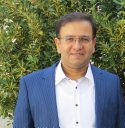 Mahdi GheysariAssociate Professor, Department of Water Engineering, Isfahan University of TechnologyVerified email at iut.ac.ir - HomepageUrban MicroclimateIrrigation ManagementMicro IrrigationSoil/water modelinglandscape IrrigationTop of FormBottom of FormTop of FormBottom of FormTitleArticles 1–119Cited byYearRegional Frequency Analysis of Drought Severity of SEI-SRI and SEI-SSI Indices in Common Duration Using Multivariate L-Moments and Copula Functions (Case Study: Karkheh River …S Parvizi, S Eslamian, M Gheysari, AR Gohari, S Soltani Kopai, ...JWSS-Isfahan University of Technology 26 (3), 159-1752022Determining the Optimal Planting Date, Yield and Water Productivity Indicators of Wheat with the CERES-Wheat model (case study: Zayandeh Rud Catchment Area and Northwest of …S Amirhajloo, M Gheysari, M ShayannejadIranian Journal of Irrigation & Drainage 16 (5), 950-9622022The effect of water and nitrogen on drip tape irrigated silage maize grown under arid conditions: Experimental and simulationsF Mohamadzade, M Gheysari, H Eshghizadeh, MS Tabatabaei, ...Agricultural Water Management 271, 1078212022Evaluating the spatiotemporal variations of daytime surface and canopy urban heat islands: an arid climate case studyE Shafieiyoun, M Gheysari, M Khiadani, J Abedi KoupaiJournal of Environmental Planning and Management, 1-222022An attempt to find a suitable place for soil moisture sensor in a drip irrigation systemZ Amiri, M Gheysari, MR Mosaddeghi, S Amiri, MS TabatabaeiInformation Processing in Agriculture 9 (2), 254-265132022Regional frequency analysis of drought severity and duration in Karkheh River Basin, Iran using univariate L-moments methodS Parvizi, S Eslamian, M Gheysari, A Gohari, SS KopaiEnvironmental Monitoring and Assessment 194 (5), 1-2312022Automatic extraction of canopy and artificial reference temperatures for determination of crop water stress indices by using thermal imaging technique and a fuzzy-based image …P Shoa, A Hemmat, R Amirfattahi, M GheysariQuantitative InfraRed Thermography Journal 19 (2), 85-9642022Yield and Water Productivity of Wheat for Two Planting Dates Under Supply-Oriented Water Management in The East of IsfahanM Khosravi Fard, M Gheysari, M ShayannejadJournal of Soil and Plant Interactions-Isfahan University of Technology 12 …2022Effect of micro climatic indices on the accuracy of thermographic plant water status monitoring, case study of a semi-arid areaP Shoa, A Hemmat, M Gheysari, R AmirfattahiQuantitative InfraRed Thermography Journal 18 (5), 283-29952021Investigation of hydraulic characteristics and developed equations for subsurface leaky irrigation systemA Maleki, M Gheysari, MR Mosaddeghi, N AkbariIranian Journal of Irrigation & Drainage 15 (4), 805-8162021Crop yield and irrigation water productivity of silage maize under two water stress strategies in semi-arid environment: Two different pot and field experimentsM Gheysari, F Pirnajmedin, H Movahedrad, MM Majidi, MJ ZareianAgricultural Water Management 255, 10699962021Effect of Treflan Injection on Decline of Emitter Clogging by Roots of Two Grass Species under Subsurface Drip IrrigationA Shahidani, M Gheysari, A Nikbakht, Z MosharrafianIranian Journal of Irrigation & Drainage 15 (3), 679-6892021Comparing Double Ring and Ponding Time Methods for Measuring Water Infiltration in Different Soils under Sprinkler IrrigationA Ardeshiri, M Gheysari, MR Mosaddeghi, M GhanbarianIranian Journal of Soil and Water Research 52 (5), 1327-13362021Genetic variability of seed yield and oil nutritional attributes in linseed dominated by biennial variationE Ataii, A Mirlohi, MR Sabzalian, SAH Goli, N Sadri, N Sharif-Moghaddam, ...Crop and Pasture Science 72 (6), 443-45712021Root adaptation of urban trees to a more precise irrigation system: Mature olive as a case studyF Mohamadzade, M Gheysari, M KianiUrban Forestry & Urban Greening 60, 12705332021The combined effect of nitrogen fertilizer and sowing season on response to water-limited stress in barley (Hordeum vulgare L.)S Bardehji, HR Eshghizadeh, M Zahedi, MR Sabzalian, M GheisariThe Journal of Agricultural Science, 1-1912021Effect of Soil Suction Threshold Value of Irrigation Management and Crop Rotation on Yield and Water Use Efficiency of MaizeF Mohamadzade, M Gheysari, HR EshghizadehIranian Journal of Irrigation and Drainage 14 (4), 1199-12102020Quantifying microclimatic conditions: An attempt to more accurately estimate urban landscape water requirementsP Shojaei, M Gheysari, B Myers, H EsmaeiliUrban Forestry & Urban Greening 54, 12676752020Assessment of reference evapotranspiration across an arid urban environment having poor data monitoring systemE Shafieiyoun, M Gheysari, M Khiadani, JA Koupai, P Shojaei, ...Hydrological Processes 34 (20), 4000-401692020Evaluation of Late Maturing Corn Hybrids for Yield and Water use Efficiency under Different Irrigation Regimes and Split-Application of Nitrogen FertilizerM Tavangar, HR Eshghizadeh, M GheysariJWSS-Isfahan University of Technology 24 (2), 235-24932020Interactive effects of sowing date and nitrogen fertilizer on water and nitrogen use efficiency in millet cultivars under drought stressA Nematpour, HR Eshghizadeh, M Zahedi, M GheysariJournal of Plant Nutrition 43 (1), 122-13762020Evaluation of Late Maturing Corn Hybrids for Yield and Water use Efficiency under Different Irrigation Regimes and Split-Application of Nitrogen FertilizerM Gheysari, HR Eshghizadeh, M Tavangarعلوم آب و خاک‎2020Effect of Different Furrow Irrigation Management on Water Saving and Water Use Efficiency of Maize in IsfahanM DEHQANI, MN EMAMZADEI, ALI SHAHNAZARI, M GHEYSARIIRANIAN JOURNAL OF SOIL AND WATER RESEARCH 50 (800784), 1899-19102020Comparison of Applied Water and Estimated Water Requirement by WUCOLS and LIMP Methods for Golha Garden in IsfahanP Shojaei, M Gheysari, H Nouri, H Esmaeili, S EslamianJWSS-Isfahan University of Technology 23 (3), 197-2102019The Effect of Furrow Irrigation Management onTerend of Corn Root GrowthM Dehqani, MR Nouri, A Shahnazari, M GheysariIranian Journal of Soil and Water Research 50 (5), 1255-12642019Determination of the Suitable Location of Soil Moisture Sampling in Drip-Tape Irrigation Management in A Maize FieldZ Amiri, M Gheysari, MR Mosaddeghi, MS Tabatabaei, ...JWSS-Isfahan University of Technology 23 (2), 45-542019Daily and Seasonal Pistachio Evapotranspiration in Saline Condition: Comparison of Satellite-Based and Ground-Based ResultsMH Rahimian, M Shayannejad, S Eslamian, M Gheysari, R JafariJournal of the Indian Society of Remote Sensing 47 (5), 777-78732019Interaction of Water and Nitrogen on Yield and Irrigation Water Use Efficiency of Corn (Zea of mays) under Drip-Tape Irrigation ManagementMS Tabatabaei, M Gheysari, J Abedi Kupaee, Z AmiriIranian Journal of Irrigation and Drainage 12 (6), 1622019Effect of Silicon on Growth and Development of Strawberry under Water Deficit ConditionsS Dehghanipoodeh, C Ghobadi, B BANINASAB, M Gheysari, ...Horticultural Plant Journal 4 (6), 226-232592018Water requirements of urban landscape plants in an arid environment: The example of a botanic garden and a forest parkP Shojaei, M Gheysari, H Nouri, B Myers, H EsmaeiliEcological Engineering 123, 43-53212018Withdrawn: Micro Climate Zoning of Isfahan City Based on Surface Cover TypeE Shafieiyoun, M Gheysari, P Shojaei10th International Conference on Urban Climate/14th Symposium on the Urban …2018Surface irrigation simulation-optimization model based on meta-heuristic algorithmsM Akbari, M Gheysari, B Mostafazadeh-Fard, M ShayannejadAgricultural Water Management 201, 46-57502018Persistence, recovery and root traits of tall fescue genotypes with different flowering date under prolonged water stressF Pirnajmedin, MM Majidi, G Saeidi, M Gheysari, F Volaire, P Barre, ...Euphytica 213, 1-15192017Effect of different land cover/use types on canopy layer air temperature in an urban area with a dry climateP Shojaei, M Gheysari, B Myers, S Eslamian, E Shafieiyoun, H EsmaeiliBuilding and Environment 125, 451-463392017Genetic analysis of root and physiological traits of tall fescue in association with drought stress conditionsF Pirnajmedin, MM Majidi, G Saeidi, M Gheysari, V Nourbakhsh, Z RadanEuphytica 213, 1-16122017Effects of different irrigation regimes on soil moisture availability evaluated by CSM-CERES-Maize model under semi-arid conditionH Dokoohaki, M Gheysari, SF Mousavi, G HoogenboomEcohydrology & Hydrobiology 17 (3), 207-216162017Effect of recycled water applied by surface and subsurface irrigation on the growth, photosynthetic indices and nutrient content of young olive trees in central IranN Ashrafi, A Nikbakht, M GheysariJournal of Water Reuse and Desalination 7 (2), 246-252122017Evaluation of different mulch materials for reducing soil surface evaporation in semi‐arid regionR Farzi, M Gholami, B Baninasab, M GheysariSoil Use and Management 33 (1), 120-128202017SEBAL application to estimate water use efficiency of Pistachio trees in saline condition (Case study: Bahadoran Plain, Iran)MH Rahimian, M Shayannejad, S Eslamian, M Gheysari, R JafariJournal. Bio. Env. Sci 10 (6), 248-2572017Effect of Maximum Allowable Depletion on Irrigation Use and Plant Parameters of Grass under Subsurface Drip Irrigation ManagementF Fazel, M GHEYSARI, M MOHAMMADIAN, N ETEMADIIRRIGATION SCIENCES AND ENGINEERING (JISE)(SCIENTIFIC JOURNAL OF AGRICULTURE …12017Simulation of soil water content and nitrate under different fertigation strategies for sweet pepper in Isfahan by EU-ROTATE-N model.F Fazel, NG Khorramdel, M GheysariJournal of Water and Soil 31 (1)22017Application of biochemical markers for the assessment of drought tolerance in alfalfa (Medicago sativa L.) cultivarsM Maghsoodi, J Razmjoo, M GheysariGrassland Science 63 (1), 3-1472017Comparison of deficit irrigation management strategies on root, plant growth and biomass productivity of silage maizeM Gheysari, SH Sadeghi, HW Loescher, S Amiri, MJ Zareian, MM Majidi, ...Agricultural Water Management 182, 126-138872017Selection criteria for assessing drought tolerance in a segregating population of flax (Linum usitatissimum L.)P Asgarinia, A Mirlohi, G Saeidi, AAM Mirik, M Gheysari, VS RazaviCanadian Journal of Plant Science 97 (3), 424-43762016Investigation of Root Clogging for Different Inline Dripper under Subsurface Drip Irrigation of GrassM Mohammadian, M Gheysari, F Fazel, N EtemadiIranian Journal of Soil and Water Research 47 (3), 529-53722016Effect of drought on biochemical properties of root and shoot of alfalfa cultivars (Medicago sativa L.)M Maghsoodi, J Razmjoo, M GheysariJournal of Arid Biome 6 (1), 31-4312016Simulation of Soil Nitrate and Water Distribution in two Different Surface and Drip Irrigation Systems using Eu-Rotate-N in IsfahanF Fazel, N Ganji Khorramdel, M GheysariIranian Journal of Irrigation & Drainage 10 (3), 377-38822016Investigation of Physical Filteration and Hydraulic Performance of Geotextile Filters under Wastewater applicationZ Amiri, M Gheysari, H Sadeghi-NazarabadiIranian Journal of Irrigation & Drainage 10 (3), 307-3152016Effect of the interaction of water and nitrogen on sunflower under drip irrigation in an arid regionM Kiani, M Gheysari, B Mostafazadeh-Fard, MM Majidi, K Karchani, ...Agricultural Water Management 171, 162-172712016Survival and recovery of tall fescue genotypes: association with root characteristics and drought toleranceF Pirnajmedin, MM Majidi, M GheysariGrass and Forage Science132016Effects of potassium silicate and nanosilica on quantitative and qualitative characteristics of a commercial strawberry (Fragaria× ananassa cv.‘camarosa’)S Dehghanipoodeh, C Ghobadi, B Baninasab, M Gheysari, SS BidabadiJournal of Plant Nutrition 39 (4), 502-507352016Effect of Irrigation with Reclaimed Water on Fruit Characteristics and Photosynthesis of Olive Trees under Two Irrigation SystemsN Ashrafi, M Gheysari, A Maleki, A NikbakhtMajallah-i āb va Khāk 29 (3), 569-57732016Tuber yield, irrigation water use efficiency and starch content of two potato varieties as affected by drip tape and solid set irrigation systemsB Molaei, M Gheysari, B Mostafazadeh-Fard, E Landi, K Molaei2016 ASABE Annual International Meeting, 12016Effect of cattle manure and Organi Humme catalyzer on potato production in an arid regionB Molaei, M Gheysari, SH Sadeghi, B Mostafazadeh-Fard, MM Majidi, ...2016 ASABE Annual International Meeting, 12016Coupling and testing a new soil water module in DSSAT CERES-Maize model for maize production under semi-arid conditionH Dokoohaki, M Gheysari, SF Mousavi, S Zand-Parsa, FE Miguez, ...Agricultural Water Management 163, 90-99452016Applying the CSM-CERES-Wheat model for rainfed wheat with specified soil characteristic in undulating area in IranH Dokoohaki, M Gheysari, A Mehnatkesh, S AyoubiArchives of Agronomy and Soil Science 61 (9), 1231-1245182015Impact of Micro Silica, Pumice and Perlite on Mechanical Properties of Gypsiferous SoilsJ Abedi Koupai, S Soltanian, M GheysariJWSS-Isfahan University of Technology 19 (72), 337-3493*2015Effect of Polypropylene Fibers on the Mechanical Properties of Gypsiferous SoilsJ Abedi Koopaei, S Soltanian, M GheisariIranian journal of soil and water research 46 (2), 245-25312015Evaluation of Yield and Yield Characteristics of Two Potato Varieties Under Sprinkler and Trickle Irrigation SystemsB Molaei, M Gheysari, B Mostafazadeh-Fard, E Landi, MM MajidiJWSS-Isfahan University of Technology 19 (71), 241-25162015Development and Evaluation of Estimation Models of Wetting Pattern of Drippers in a Sandy Soil with High GravelF Mohamadzade, M Gheysari, E LandiJWSS-Isfahan University of Technology 19 (71), 287-29732015The Effects of Two Different Deficit Irrigation Managements on the Root Length of MaizeM Gheysari, MM Majidi, SM Mirlatifi, MJ Zareian, S Amiri, SM BanifatemehWater and Soil 28 (5), 890-89812015The Effect of Polypropylene Fibers on the Mechanical Properties of Unstable SandJ Abedi Kupaee, S Soltanian, M GheysariIranian Journal of Irrigation & Drainage 9 (1), 22-312015Root and physiological characteristics associated with drought tolerance in Iranian tall fescueF Pirnajmedin, MM Majidi, M GheysariEuphytica 202, 141-155432015THE SENSITIVITY OF PREDICTED SILLAGE-CORN YIELD USING CERES-MAIZE MODEL TO PHYSICAL SOIL PARAMETERS UNDER TWO NITROGEN FERTILIZER LEVELSH DOKOOHAKI, M GHEYSARI, SF MOUSAVIIRANIAN WATER RESEARCH JOURNAL 9 (217), 175-1792015Selection for drought tolerance base on root characters and anti-oxidative enzymes in tall fescue.F Pirnajmodin, MM Majidi, M Gheysari, Z RadanIranian Journal of Field Crop Science 46 (1)2015The effects of lateral flushing on clogging of PCJ and Uniram drippers in terms of using treated wastewaterA Asgari, M Gheysari, F SAFARIANJOURNAL OF SOIL AND WATER RESOURCES CONSERVATION 4 (2), 23-342015Effect of a new irrigation system using recycled water on stomatal behaviour, photosynthesis and nutrient uptake in olive trees (Olea europaea L.)N Ashrafi, Nikbakht, M Gheysari, R Fernández-Escobar, MH EhtemamThe Journal of Horticultural Science and Biotechnology 90 (4), 401-40652015Water-yield relations and water use efficiency of maize under nitrogen fertigation for semiarid environments: experiment and synthesisM Gheysari, HW Loescher, SH Sadeghi, SM Mirlatifi, MJ Zareian, ...Advances in Agronomy 130, 175-229712015Effect of Different Irrigation Systems on Root Distribution of Mature Olive trees in Gravel soilsF Mohamadzade, M Gheysari, E Landi, P ZolfagharyIranian Journal of Irrigation & Drainage 8 (4), 726-7342014Effect of shade, organic matter and planting time on morphological and physiological characteristics of lisianthus (Eustoma grandiflorum)(Raf.) Shinn.M Rahnemoon Far, N Etemadi, A Nikbakht, M Gheisari, MR SabzalianPlant Productions 37 (3), 1-1122014Effect of pH adjustment and chlorination on water and effluent characteristics to prevent emitter obstructionA Asgari, M Gheysari, F Safarian, M Shirvani, H SaghaiannejadWater and Irrigation Management 4 (2), 243-2542014Determination of Crop Water Use and Crop Coefficient of Two Hybrids of Sunflower (Euroflor and Sirna) under Drip-Tape Irrigation SystemM Kiani, M Gheysari, B Mostafazadeh-Fard, MM Majidi, E LandiJWSS-Isfahan University of Technology 18 (67), 289-30022014Relationships between grain protein, Zn, Cu, Fe and Mn contents in wheat and soil and topographic attributesS Ayoubi, A Mehnatkesh, A Jalalian, KL Sahrawat, M GheysariArchives of Agronomy and Soil Science 60 (5), 625-638242014Investigation of the Effects of Drought Stress on Top and Root Weight of Corn at Different Growth StagesM Gheysari, MM Majidi, MJ Zareian, SM Mirlatifi, H Dokoohaki, S AmiriIranian Journal of soil and water research 44 (4), 329-4282014The drought tolerance assessment in order to increase irrigation water productivity in linseedP Asgarinia, AF Mirlohi, G Saeidi, M Gheysari, AA Mohamadi Mirik, ...Water and Irrigation Management 4 (1), 19-322014Effects of nitrogen application and irrigation water on grain yield and water use efficiency of safflower in IsfahanR Maghami, M Zahedi, M GheysariIsfahan University of Technology-Journal of Crop Production and Processing 4 …52014A principal components/singular spectrum analysis approach to ENSO and PDO influences on rainfall in western IranMG Monireh Biabanaki, Seyed Saeid Eslamian, Jahangir Abedi Koupai, Julio ...Hydrology Research 45 (2), 250322014Development complex crop model based on CSM-CERES-Maize model for irrigation management and evaluating the maize growth simulationsH Dokoohaki, M Gheisari, SF Mousavi, S Zandparsa, G HoogenboomWater and Irrigation Management 3 (2), 121-1332014Effects of Nitrogen Application and Irrigation Water on Grain Yield and Water use Efficiency of Safflower in IsfahanM Gheysari, M Zahedi, R MaghamiTulīd va Farāvarī-i Maḥṣūlāt-i Zirā̒ī va Bāghī2014Evaluation of genotypic and phenotypic variation and drought tolerance in the F3 families of linseed under drought stress condition.P Asgarinia, A Mirlohi, G Saeidi, AA Mohamadi, M Gheysari, VS RazaviIranian Journal of Crop Sciences 16 (2), Pe137-Pe15012014Development complex crop model based on CSM-CERES-Maize model for irrigation management and evaluating the maize growth simulationsH Dokoohaki, M Gheisari, SF Mousavi, S Zandparsa, G Hoogenboomwater and irrigation managment 3 (2), 121-1332014Effect of Vegetation Cover Type on Average, Maximum and Minimum Air Temperature in Isfahan CityE Shafieyoun, M Gheisari, M Majidi, JA Koupai, SF Mousavi, S Slamianwater and irrigation managment 3 (1), 97-10912013Estimation of genetic coefficients and evaluation of OILCROP-SUN model under different levels of nitrogen fertilizerM Kiani, M Gheysari, B Mostafazadeh-FardJournal of Water and Soil Resources Conservation 2 (3), 1-122013Evaluation of DSSAT Model for Nitrate Leaching under Different Water and Nitrogen Rates in Maize FieldM Rabie, M Gheysari, SM MirlatifiJWSS-Isfahan University of Technology 17 (63), 71-8012013Effect of Partial Root-zone Drying and Deficit Irrigation on Yield and Yield Components of MaizeF Karandish, M Mirlatifi, A Shahnazari, F Abbasi, M GheisariIranian Journal of soil and water research 44 (1), 33-448*2013Investigation the application of a modern irrigation system and wastewater on physiological characteristics of olive trees in urban landscape (Olea europaea L. cv. RoghaniNAAM Nikbakht, A., M. Gheysari. N. EtemadiJournal of Horticultural Science and Technology 13 (4), 459-4682013Evaluation of efficiency of long-term weather data in trickle and sprinkler irrigation managementS Amiri, M Gheysari, B MovavejalahkamiJournal of Water and Soil Resources Conservation 2 (1), 1-1212012Drought-tolerance indices in a tall fescue population and its polycross progeniesM Ebrahimiyan, MM Majidi, A Mirlohi, M GheysariCrop and Pasture Science 63 (4), 360-369322012Estimation soil water content under deficit irrigation by using DSSATH Dokoohaki, M Gheisari, SF Mousavi, SM Mirlatifiwater and irrigation managment 2 (1), 1-1482012Investigation of polyacrylamide application under different tillage intensity on sediment and nitrogen losses in irrigated corn fieldM Roozbeh, H Bahrami, M Almassi, MJ Sheikhdavoodi, F Abbasi, ...Australian Journal of Crop Science 6 (6), 96392012Optimal Allocation of Allowable Head Loss to Solid-Set Irrigation System with Movable Sprinkler SubunitsSH Sadeghi, M Gheysari, M KavyaniJWSS-Isfahan University of Technology 16 (59), 31-4412012Sensitivity analysis of CSM-CERES-MAIZE to field capacity in simulation of nitrogen fateR Malekian, M GheysariJournal of Water and Soil Resources Conservation 1 (2), 1-142012Sensitivity analysis of CSM-CERES-MAIZE to field capacity in simulation of nitrogen fateR Malekian, M GheysariJournal of Water and Soil Resources Conservation 1 (2), 1-142012CALIBRATION AND EVALUATION OF THE CSM-CERES-MAIZE MODEL FOR MAIZE HYBRID 704 SINGLE-CROSS IN VARAMINM RABIEI, SM MIRLATIFI, M GHEYSARIJOURNAL OF WATER AND SOIL (AGRICULTURAL SCIENCES AND TECHNOLOGY) 26 (2), 290-29922012Effect of partial root-zone drying (PRD) and deficit irrigation on Nitrogen uptake and leaching in maizeF Karandish, M Mirlatifi, A Shahnazari, M Gheisari, F Abbasiwater and irrigation managment 2 (2), 85-9882012SILAGE MAIZE YIELD PREDICTION USING ARTIFICIAL NEURAL NETWORKSS BAGHERI, M GHEYSARI, SH AYOUBI, N LAVAEEJOURNAL OF PLANT PRODUCTION (JOURNAL OF AGRICULTURAL SCIENCES AND NATURAL …152012Application of L-moments for regional frequency analysis of monthly drought indexesS Eslamian, H Hassanzadeh, J Abedi-Koupai, M GheysariJournal of Hydrologic Engineering 17 (1), 32-42452012Assessment of drought tolerance indices in tall fescue genotypes (Festuca arundinasea Schreb.)M Ebrahimiyan, M Majidi, A Mirluhi, M GheysariIranian Journal of Rangelands and Forests Plant Breeding and Genetic …2011Evaluation of the Christiansen method for calculation of friction head loss in horizontal sprinkler laterals: Effect of variable outflow in outletsSH Sadeghi, SF Mousavi, M Gheysari, SHR SadeghiIranian Journal of Science and Technology. Transactions of Civil Engineering …102011Application of L-moment for evaluating drought indices of cumulative precipitation deficit (CPD) and maximum precipitation deficit (MPD) based on regional frequency analysisH Hassanzadeh, S Eslamian, J Abedi-Koupai, M GheysariInternational Journal of Hydrology Science and Technology 1 (1-2), 88-104152011Relationship between air and media temperature in frequently irrigated containerized nursery plantsM Gheysari, AG y Garcia, G HoogenboomCanadian BiosystemsEngineering/Le génie des biosystèmes au Canada 52, 1.19-1.3452010Nitrate removal of drainage water with barley straw as a bioreactor filterSE Hashemi, M Heidarpour, B Mostafazadeh-Fard, A Madani, SF Mousavi, ...9th International Drainage Symposium held jointly with CIGR and CSBE/SCGAB …32010Nitrate leaching in a silage maize field under different irrigation and nitrogen fertilizer ratesM Gheysari, SM Mirlatifi, M Homaee, ME Asadi, G HoogenboomAgricultural Water Management 96 (6), 946-9543012009Interaction of water and nitrogen on maize grown for silageM Gheysari, SM Mirlatifi, M Bannayan, M Homaee, G Hoogenboomagricultural water management 96 (5), 809-8211792009Characterizing the Seasonal Variation of Temperature and Moisture of Containerized Crops MediaX Randolph, Y Scholar, M Gheysari, A Suleiman, G Hoogenboom2008Characterizing the seasonal variation of temperature and moisture of containerized crops mediaAY Garcia, X Randolph, M Gheysari, A Suleiman, S Chandler, ...American Society of Agricultural and Biological Engineers Annual …2008Relation between Air and Media Temperature of Containerized Nursery CropsM Gheysari, AG y Garcia, G Hoogenboom2008 Providence, Rhode Island, June 29–July 2, 2008, 12008Water Use Efficiency of Silage Maize Under Deficit Irrigation and Nitrogen Fertigation.M Gheysari, SM Mirlatifi, M Homaee, G HoogenboomASA-CSSA-SSSA 2007 International Annual Meetings, November 4–8, New Orleans …52007The Impact of Different Levels of Nitrogen Fertigation and Irrigation on Nitrogen Leaching of Corn SilageM Gheysari, MS Mirlatifi, ME Asadi, M Homaee, G Hoogenboom2007 ASAE Annual Meeting, 112007NITRATE NITROGEN LEACHING IN A CORN SILAGE FIELD FERTIGATED VIA A SPRINKLER IRRIGATION SYSTEMM GHEYSARI, SM MIRLATIFI, M HOMAEI, ME ASADIJOURNAL OF AGRICULTURAL ENGINEERING RESEARCH 7 (29), 101-11812007Nitrate leaching in a corn silage field fertigated via sprinkler irrigation system.ME Asadi, M Gheysari, SM Mirlatifi, M Homaee, G HoogenboomProceedings of the International Agricultural Engineering Conference …2007Maize Response to a Deficit-irrigation Strategy in a Dry RegionS Amiri, M Gheysari, TP Trooien, P Asgarinia, Z AmiriASABE/CSBE North Central Intersectional Meeting, 162006Determination of crop water use and crop coefficient of corn silage based on crop growth stagesM Gheysari, SM Mirlatifi, M Homaee, ME AsadiIranian Journal of Agricultural Engineeing Research 7 (26), 125-142152006HYDRAULIC PERFORMANCE OF HYDRO FLUME (GATED PIPE) GATESM GHEYSARI, SM MIRLATIFIJOURNAL OF AGRICULTURAL SCIENCES AND NATURAL RESOURCES 9 (2), 105-1152002Effect of Applied Nitrogen Fertilizer and Irrigation Strategies on Yield, Nitrogen and Water Productivity of Winter Wheat and Barley in Upstream of Zayandehrud River Basin …S Amirhajloo, M Gheysari, M Shayannejad, M ShirvaniNitrogen and Water Productivity of Winter Wheat and Barley in Upstream of …Simulation of Soil Respiration at Hourly Time StepH DOKOOHAKI, F MIGUEZ, TOM SAUER, M GHEYSARIEVALUATION OF FLUENT SOFTWARE FOR SIMULATION AND COSTRUCTION OF A VARIABLE RATE SPRINKLER FOR AN AUTONOMOUS IRRIGATION SYSTEMH ROSHAN, SJ RAZAVI, M GHEYSARIJOURNAL OF AGRICULTURAL MACHINERY 4 (2), 176-183Development of a crop coefficient model for sunflower to save water in arid regionM Kiani, M Gheysari, B Mostafazadeh-Fard, MM MajidiAgricultural Nitrate Contamination in Groundwater and Protection Strategies: Case StudyM Rabie, SM Mirlatifi, M Gheysari